Woche vom 08.11.-12.11.2021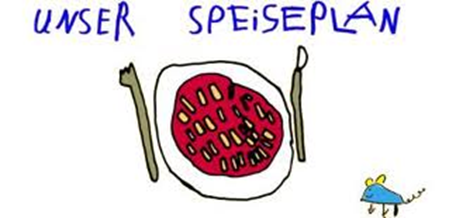 Woche vom 08.11.-12.11.2021Montag: Nudeln mit TomatensoßeDienstag:	Brokkoli-Gerste AuflaufMittwoch:Fischstäbchen, Rösti, MaisDonnerstag: Hähnchen, Mischgemüse, PüreeFreitag:Erbsen-Kartoffeleintopf mit BockwurstFrühstück und Mittagessen je 3,00 Euro